Комунальний заклад«Спеціальний  навчально-виховний комплекс І-ІІ ступенів № 2»Харківської обласної радипров.Карпівський,21/23, м.Харків, 61093, тел./факс 370-30-63,e-mail: spetsnvk2@internatkh.org.ua  Код  ЄДРПОУ 24281386Департамент науки і освіти Харківської обласної державної адміністраціїВих.від 29.10.2018 № 689                                                                                                                                                ДОДАТОК І-З № 19Інформаціякомунального закладу «Спеціальний навчально-виховний комплекс І-ІІ ступенів № 2» Харківської обласної радипро рух учнів (вихованців) станом на 01.11..2018 року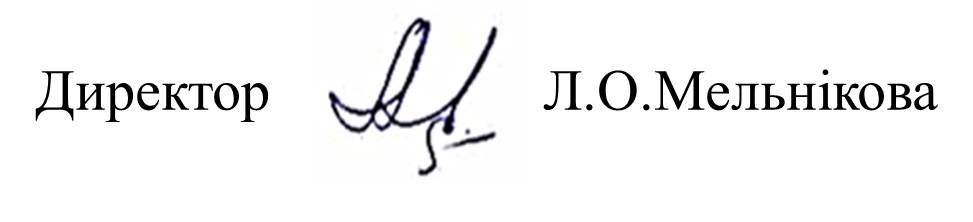 Паралелізагальна кількість учнів (вихованців) станом на 01.10.2018Кількість учнів (вихованців), які вибули протягом місяцяКількість учнів (вихованців), які прибули протягом місяцязагальна кількість учнів (вихованців) станом на 01.11.2018Дошкільна група № 1 120012Дошкільна група № 2100010Дошкільна група № 3 1000101- А (для дітей з вадами розумового розвитку)1300131- Б (з розладом аутичного спектру)70072-А (для дітей з вадами розумового розвитку)1300132-Б (для дітей із затримкою психічного розвитку)1000103- А,Б (для дітей із затримкою психічного розвитку)1800184-А (для дітей з вадами розумового розвитку1400144-Б,В (для дітей із затримкою психічного розвитку)2100215-А,В (для дітей з вадами розумового розвитку,2600265-Б (для дітей із затримкою психічного розвитку)1400146-А (для дітей з вадами розумового розвитку)1200126-Б (для дітей із затримкою психічного розвитку)1210117-А (для дітей з вадами розумового розвитку)1300137-Б (для дітей із затримкою психічного розвитку)1100118 –А,Б (для дітей з вадами розумового розвитку)2200229-А (для дітей з вадами розумового розвитку)14001410-А (для дітей з вадами розумового розвитку)110011ВСЬОГО У ЗАКЛАДІ26310262